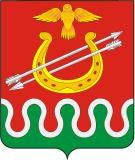 Администрация Большекосульского сельсоветаБоготольского районаКрасноярского краяПОСТАНОВЛЕНИЕ«  18 »  декабря 2015 года	с. Большая Косуль            	№ 82           Об установлении перечня мест, специально отведенных для организаций выездной (мобильной) уличной торговли с передвижных объектов мелкорозничной торговой сети, в том числе с рук, лотков, автомашин, на территории Большекосульского сельсовета Боготольского района Красноярского краяВ соответствии с Федеральным законом от 06.10.2003 № 131-ФЗ «Об общих принципах организации местного самоуправления в Российской Федерации», Федеральным законом от 28.12.2009 № 381-ФЗ «Об основах регулирования торговой деятельности в Российской Федерации», Законом Российской Федерации от 07.02.1992 № 2300-1 «О защите прав потребителей», Указа Президента Российской Федерации от 29.01.1992 № 65 «О свободе торговли», Постановлением Правительства Российской Федерации от 19.01.1998 № 55 «Об утверждении Правил продажи отдельных видов товаров, перечня товаров длительного пользования, на которые не распространяется требование покупателя о безвозмездном предоставлении ему на период ремонта или замены аналогичного товара, и перечня непродовольственных товаров надлежащего качества, не подлежащих возврату или обмену на аналогичный товар других размера, формы, габарита, фасона, расцветки или комплектации», статьей 4 Закона Красноярского края от 30.06.2011 № 12-6090 «Об отдельных вопросах государственного регулирования торговой деятельности на территории Красноярского края» руководствуясь Уставом Большекосульского сельсовета Боготольского района,ПОСТАНОВЛЯЮ:1. Утвердить перечень мест, специально отведенных для организации выездной (мобильной) уличной торговли с передвижных объектов мелкорозничной торговой сети, в том числе с рук, лотков, автомашин, на территории Большекосульского сельсовета Боготольского района согласно приложению № 1 к настоящему Постановлению.2. Утвердить требования организации выездной (мобильной) уличной торговли с передвижных объектов мелкорозничной торговой сети, в том числе с рук, лотков, автомашин, на территории Большекосульского сельсовета Боготольского района согласно приложению № 2 к настоящему Постановлению3.Настоящее постановление обнародовать на досках информации и разместить на официальном сайте Боготольского района в сети Интернет (http://www.bogotol-r.ru/) на странице Большекосульского сельсовета.4.Контроль над исполнением настоящего постановления оставляю за собой.5.Постановление вступает в силу в день, следующий за днем его официального обнародования 18 декабря 2015 года.Глава Большекосульского сельсовета			Т. Ф. ПоторочинаПриложение № 1к Постановлениюадминистрации Большекосульского сельсоветаот « 18 » декабря 2015 г. №82Перечень мест, специально отведенных для организаций выездной (мобильной) уличной торговли с передвижных объектов мелкорозничной торговой сети, в том числе с рук, лотков, автомашин на территории Большекосульского сельсовета Боготольского района1. Выездная (мобильная) уличная торговля продовольственными и непродовольственными товарами, продукцией общественного питания с передвижных объектов мелкорозничной торговой сети, в том числе с рук, лотков, автомашин, может производиться субъектами предпринимательской деятельности (в том числе сельхоз - товаропроизводителями, реализующими свою продукцию) в следующих специально отведенных местах по адресу:с. Большая Косуль, ул. Ленина, 101 (площадка перед магазином «Гармония»).2. Торговля вне мест, специально отведенных для организации выездной (мобильной) уличной торговли с передвижных объектов мелкорозничной торговой сети, в том числе с рук, лотков, автомашин, на территории Большекосульского сельсовета запрещена.Приложение № 2к  Постановлениюадминистрации Большекосульского сельсоветаот « 18 »декабря 2015 г. № 82Требования к организации выездной (мобильной) уличной торговли с передвижных объектов мелкорозничной торговой сети, в том числе с рук, лотков, автомашин на территории Большекосульского сельсовета Боготольского района1. Размещение передвижных объектов выездной (мобильной) уличной мелкорозничной торговой сети на каждой отдельно взятой территории осуществляется с учетом обеспечения свободного движения пешеходов и доступа потребителей к местам торговли, соблюдения пожарных и санитарных требований.2. Работа выездной (мобильной) уличной торговли с передвижных объектов мелкорозничной торговой сети, в том числе с рук, лотков, автомашин, на территории Большекосульского сельсовета  осуществляется в соответствии с требованиями Закона РФ от 07.02.1992 "О защите прав потребителей" и Правил продажи отдельных видов продукции, утвержденных Постановлением Правительства РФ от 19.01.1998 N 55.3. Объекты выездной (мобильной) уличной торговли должны иметь вывеску с указанием фирменного наименования своей организации, места ее нахождения (юридического адреса), режима работы4. При осуществлении выездной (мобильной) уличной торговли представитель продавца должен иметь личную карточку, заверенную подписью продавца, ответственного за ее оформление, и печатью продавца, с фотографией, указанием фамилии, имени, отчества представителя продавца, а также сведений о продавце.5. Лицо, получившее разрешение на проведение выездной (мобильной) уличной торговли, обязано обеспечивать надлежащее санитарное состояние, вывоз мусора, образовавшегося во время и по окончании торговли на закрепленной территории 6. Контроль за работой объектов выездной (мобильной) уличной торговли осуществляется органами и службами, имеющими на это право в соответствии с законодательством, в пределах компетенции.В случае неоднократных нарушений (два и более раза) правил торговли, санитарных и ветеринарных норм, допущенных на объекте выездной (мобильной) уличной торговли, подтвержденных актами проверок контролирующих органов, соответствующими службами и администрацией Большекосульского сельсовета принимаются меры по прекращению деятельности в соответствии с действующим законодательством.